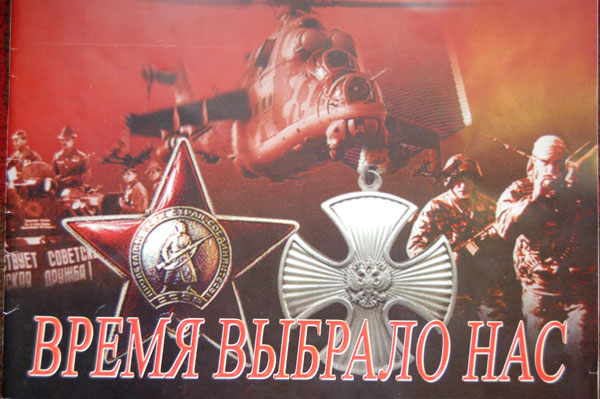 Ветераны боевых действий, проходивших военную службу в Афганистане1. Арсеньев Александр Викторович, родился в д. Селезни, Велижского района в 1968 году, проходил службу на территории Афганистана с мая 1987г по август 1988. Награжден   юбилейной медалью «70 лет Вооруженных Сил СССР», медалью «Воину-интернационалисту от благодарного афганского народа», медалью «В память 25-летия окончания боевых действий в Афганистане».  2. Ахрамович Анатолий Анатольевич, родился в д. Ляхово Велижского района в 1968 году, проходил службу на территории Афганистана с мая 1987 по август 1988 года. Награжден медалью «Воину-интернационалисту от благодарного афганского народа», медалью «В память 25-летия окончания боевых действий в Афганистане».  3. Асташенков Андрей Владимирович, родился в г. Велиж Велижского района в 1966 году, служил в Афганистане с октября 1985 по июнь 1987. Награжден медалью «Воину-интернационалисту от благодарного афганского народа», медалью «В память 25-летия окончания боевых действий в Афганистане».  4. Бахнов Константин Михайлович, родился в д. Заозерье Велижского района в 1961 году, служил в Афганистане с октября 1979 по январь 1982. Награжден юбилейной медалью «70 лет Вооруженных Сил СССР», медалью «Воину-интернационалисту От благодарного афганского народа».   5. Борис Константин Петрович, 1957 года рождения - село Нерушай Татарбунарского района, Одесской области. Проходил военную службу на территории Демократической республики Афганистан с ноября 1983 по октябрь 1985 года. Награжден Грамотой Президиума Верховного Совета СССР «Воину-интернационалисту», медаль - ордена «За заслуги перед Отечеством» II степени, медалью: «За Отвагу», «Воину-интернационалисту От благодарного Афганского народа», «За РАТНУЮ ДОБЛЕСТЬ», «За Отвагу и Мужество», «Участник локальных конфликтов», «За воинскую доблесть» -ДРА.6. Боровиков Валерий Григорьевич, родился в д. Погорелье Велижского района в 1957 году. Проходил военную службу на территории Демократической республики Афганистан с февраля 1986 по апрель 1988г. Награжден медалью «Воину-интернационалисту от благодарного афганского народа», медалью «В память 25-летия окончания боевых действий в Афганистане».   7. Быстров Андрей Валентинович, 1967 года рождения. Проходил военную службу на территории Афганистана с октября 1985 по июнь 1987. Награжден медалью «Воину-интернационалисту от благодарного афганского народа», медалью «В память 25-летия окончания боевых действий в Афганистане».  8. Ветошкин Михаил Иванович, родился в д. Корени Велижского района в 1965 году, проходил военную службу на территории Афганистана с ноября 1981 по май 1982г. Награжден медалью «Воину-интернационалисту от благодарного афганского народа», медалью «В память 25-летия окончания боевых действий в Афганистане».  9. Воробьев Сергей Васильевич, 1969 года рождения. Проходил военную службу на территории Демократической республики Афганистан с мая 1988 по февраль 1989 года.   юбилейной медалью «70 лет Вооруженных Сил СССР», медалью «Воину-интернационалисту от благодарного афганского народа», медалью «В память 25-летия окончания боевых действий в Афганистане».  10. Дикарев Владимир Анатольевич, родился в д. Чернейка Велижского района в 1962 году. Проходил военную службу на территории Афганистана с ноября 1981 по апрель 1982г. Награжден медалью «Воину-интернационалисту от благодарного афганского народа», медалью «В память 25-летия окончания боевых действий в Афганистане».  11. Елисеев Николай Павлович, родился в д. Селезни Велижского района в 1965 году. Проходил военную службу на территории Афганистана с июнь 1983 по июнь 1984 года. Награжден медалью «Воину-интернационалисту от благодарного афганского народа», медалью «В память 25-летия окончания боевых действий в Афганистане».  12. Ермолаев Николай Стефанович, родился в д. Селезни Велижского района в 1963 году. Проходил военную службу на территории Демократической республики Афганистан с апреля 1982 по январь 1983г. Награжден медалью «Воину-интернационалисту от благодарного афганского народа».13. Зазыбин Яков Леонидовия, 1963 года рождения. Проходил военную службу на территории Демократической республики Афганистан с января 1983 по февраль 1985г. медалью «За отличие в охране государственной границы»».    14. Захаров Николай Ал-вич, родился в д. Ляхово Велижского района в 1961 года. Проходил военную службу на территории Демократической республики Афганистан с мая 1979 по май 1981. Награжден медалью «Воину-интернационалисту от благодарного афганского народа», медалью «В память 25-летия окончания боевых действий в Афганистане».   15. Зубовский Юрий Иванович, родился в д. Чернейка Велижского района в 1964 года. Проходил военную службу на территории Афганистана с январь 1983 по февраль 1985г. Награжден медалью «Воину-интернационалисту от благодарного афганского народа», медалью «В память 25-летия окончания боевых действий в Афганистане».  16. Киселев Михаил Иванович, 1961 года рождения. Проходил военную службу в Афганистане с ноября 1982 по август 1984г. Награжден медалью «Воину-интернационалисту от благодарного афганского народа», медалью «В память 25-летия окончания боевых действий в Афганистане».  17. Колуканов Андрей Егорович, 1968 года рождения. Проходил службу на территории Демократической республики Афганистан с июля 1985 по сентябрь 1987г.  Награжден орденом «Красная звезда», медалью «Воину-интернационалисту от благодарного афганского народа», медалью «В память 25-летия окончания боевых действий в Афганистане».  18. Кадыров Александр Александрович, 1962 года рождения. Проходил военную службу на территории Демократической республики Афганистан с марта 1987 по май 1988г. Награжден медалью «Воину-интернационалисту от благодарного афганского народа».19. Красовский Олег Иванович, 1961 года рождения. Проходил военную службу на территории Демократической республики Афганистан с октября 1979 по октябрь 1981г. Награжден медалью «За боевые заслуги», медалью «В память 25-летия окончания боевых действий в Афганистане».   20. Лукашевич Сергей Иванович, 1967 года рождения. Проходил военную службу на территории Афганистана с февраль 1986 по сентябрь 1987г.  Награжден медалью «Воину-интернационалисту от благодарного афганского народа», медалью «В память 25-летия окончания боевых действий в Афганистане».  21. Лютинский Игорь Геннадьевич, 1965 года рождения. Проходил военную службу на территории Афганистана с января 1985 по декабрь 1985 года. медалью «За отличие в охране государственной границы»».    22. Овдин Виктор Владимирович, 1953 года рождения. Проходил военную службу на территории Афганистана с декабрь 1987 по январь 1989 года. Награжден медалью «Воину-интернационалисту от благодарного афганского народа», медалью «В память 25-летия окончания боевых действий в Афганистане»,  медалью «За безупречную службу II и  III степени», медалью «За боевые заслуги», медалью «В память 25-летия окончания боевых действий в Афганистане».   23. Самсонов Леонид Петрович, 1962 года рождения. Проходил военную службу на территории Афганистана с мая 1981 по октябрь 1982 года.  Награжден медалью «Воину-интернационалисту от благодарного афганского народа», медалью «В память 25-летия окончания боевых действий в Афганистане».   24. Самуйлов Николай Родионович, родился в д. Чернейка Велижского района в 1967 году. Проходил военную службу на территории Афганистана с мая 1987 по февраль 1989г. Награжден медалью «Воину-интернационалисту от благодарного афганского народа», юбилейной медалью «70 лет Вооруженных Сил СССР», медалью «В память 25-летия окончания боевых действий в Афганистане».   25. Совертков Петр Ефимович, 1969 года рождения. Проходил военную службу на территории Демократической республики Афганистан с июня 1988 по февраль 1989 года. Награжден медалью «Воину-интернационалисту от благодарного афганского народа», медалью «В память 25-летия окончания боевых действий в Афганистане».  26. Сорокин Юрий Владимирович, 1964 года рождения. Проходил военную службу на территории Демократической республики Афганистан с ноября 1982 по август 1984 года. Награжден медалью «Воину-интернационалисту от благодарного афганского народа», медалью «В память 25-летия окончания боевых действий в Афганистане».  27. Соколов Андрей Леонидович, родился в д. Васькино Велижского района в 1969г. Проходил военную службу на территории Афганистана с мая 1988 по февраль 1989 года. Награжден медалью «Воину-интернационалисту от благодарного афганского народа», медалью «В память 25-летия окончания боевых действий в Афганистане».  28 Терентьев Григорий Михайлович, 1961 года рождения. Проходил военную службу на территории Демократической республики Афганистан с ноября 1980 по май 1982г. Награжден медалью «Воину-интернационалисту от благодарного афганского народа», медалью «В память 25-летия окончания боевых действий в Афганистане».   29. Футьев Виктор Владимирович, родился в  д. Селезни Велижского района в 1968г.. Проходил военную службу на территории Афганистана с февраля 1987 по декабрь 1988 года. Награжден медалью «Воину-интернационалисту от благодарного афганского народа», медалью «В память 25-летия окончания боевых действий в Афганистане».  30. Щеголев Александр Петрович, 1962 года рождения. Проходил военную службу на территории Афганистана с ноябрь 1986 по октябрь 1987 года. Награжден медалью «Воину-интернационалисту от благодарного афганского народа», медалью «В память 25-летия окончания боевых действий в Афганистане».   31. Щербаков Анатолий Валентинович, родился в  д. Ратьковина Велижского района в 1962г. Проходил военную службу на территории Афганистана с апреля 1986 по ноябрь 1987г. Награжден медалью «Воину-интернационалисту от благодарного афганского народа», медалью «В память 25-летия окончания боевых действий в Афганистане».  32. Янушевский Михаил Петрович, 1955 года рождения. Проходил военную службу на территории Демократической республики Афганистан с декабря 1981 по сентябрь 1987 года. Награжден медалью «Воину-интернационалисту от благодарного афганского народа», медалью «60 лет Вооруженных Сил СССР», медалью «70 лет Вооруженных Сил СССР», медалью «За безупречную службу II степени», медалью «За отличие в охране государственной границы»».    33. Яковлев Сергей Федорович, 1961 года рождения. Проходил военную службу на территории Афганистана с мая 1982 по май 1983г. Награжден медалью «Воину-интернационалисту от благодарного афганского народа», медалью «В память 25-летия окончания боевых действий в Афганистане». 